Олимпиады по обществознанию. 5 класс(РАБОТА РАССЧИТАНА НА 1 ЧАС )Ф.И.О. учащегося (полностью)_________________________________________Задания части А ( 1 балл за каждый правильный ответ)1. Право распоряжаться действиями подчиненных в армии записано в:1.Уставах2. Приказах3. Справочниках2. Правонарушение – это:1. Недостойное поведение2. Антиобщественное деяние3. Нецензурные выражения3. Человек, который имеет правовую связь с определенным государством, что позволяет ему иметь все права, предоставляемые законами этой страны и исполнять все установленные законами обязанности – это1) личность2) патриот3) индивид4) гражданин4. Наша Родина называется:
1. Российская империя;
2. Российская республика;3. Российская Федерация.
Ответ____________
5. Субъект РФ, в котором ты живешь, называется:
1. Адыгейская область;
2. Адыгейский край;
3. Республика Адыгея.
Ответ____________6. Российская Федерация включает в себя:1. Штаты2. Провинции3. Субъекты7. Флаг – символ:1. Государства2. Гордости3. Надежды8. Торжественная песнь:1. Гимн2.Герб3.Флаг9. Гимн – это:1. Символ государства2. Лирическая песня3. Песня без слов10.  День Государственного флага Российской Федерации отмечается1. 1 января2. 22 августа3. 8 сентября11. Назови столицу субъекта Российской Федерации, в котором ты живешь.МОСКВА12. Если человек родился в РФ и его родители — граждане этой страны, то и он (а) становится её гражданином с1) момента рождения 2) 14 лет 3) 18 лет 4) 21 года13. Родительской властью обладает:1. Мама2. Папа3. Оба родителя14. Подростками являются:А. Школьники 5-6-х классовБ. Школьники 7-8-х классов.1. верно только А2. верно только Б3. оба варианта верны4. нет верного ответа15. Время, которое остается после выполнения обязательных дел:1. Свободное время2. Разумное время3. Потерянное время16. Постоянное длительное увлечение чем-то во время досуга:1.Хобби2.Свободное время3. Отдых17. Знания, умения, опыт, приобретенные с помощью самостоятельного изучения отдельных наук:1.Самообразование2. Образование3. Познание4. НаукаЧасть В1. Напиши, какие бывают семьи. (2 балла)Двухпоколенная семья состоит из:____________________________________________________________________________________________________2.Трехпоколенная семья состоит из:____________________________________________________________________________________________________________________________________________________________________________________2. С какого года наша страна вновь стала называться Россией? Запиши дату, комбинируя цифры 1 и 9: (1 балла)19913. Какой цвет Российского флага символизирует (3 балла)1. Храбрость, удаль, красоту? __красный________ .2.Какой цвет означает величие, красоту, ясность? _______синий______________3. Какой цвет означает цвет чистоты и святости? ______белый_________________4. Заполни пропуски в предложении. (5 баллов)Человек в отличие от животных обладает ______________, способен к ____________, может действовать ____________________, имеет хорошо развитый ___________________, создает __________________________.Человек в отличие от животных обладает фантазией, способен к творчеству, может действовать осознанно, создаёт орудия труда.5. Впиши, как называется: (2 балла )1. Сложившаяся в течение длительного времени общность людей, которых объединила общая историческая судьба, язык, духовная культура, территория, экономика.___Нация____________________2. Государство, население которого состоит из представителей разных народов.____Многонациональное________________________________6. Выберите и запишите в первую колонку таблицы буквы, определяющие достоинства человека, а во вторую - недостатки: (5 баллов)1.Искренность2.Выдержка3. Приспособленчество4. Честь5. Эгоизм6. СправедливостьДостоинства человека1,2,3,4,6Недостатки человека57. Вставь пропущенные понятия: (2 балла)1.Основной закон Российской Федерации ___конституция _____________2. Государственные символы Российской Федерации __герб, флаг, гимн ___11.Разгадай ребус. (5 баллов),,,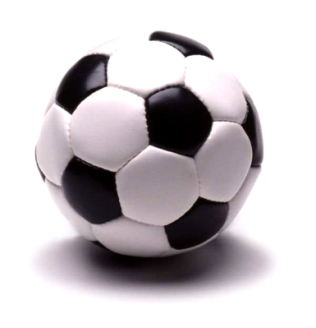 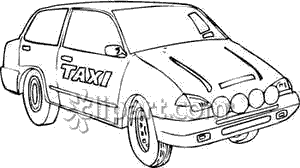 Я ЕОтвет: мечта